Административно-управленческий корпус с залом собраний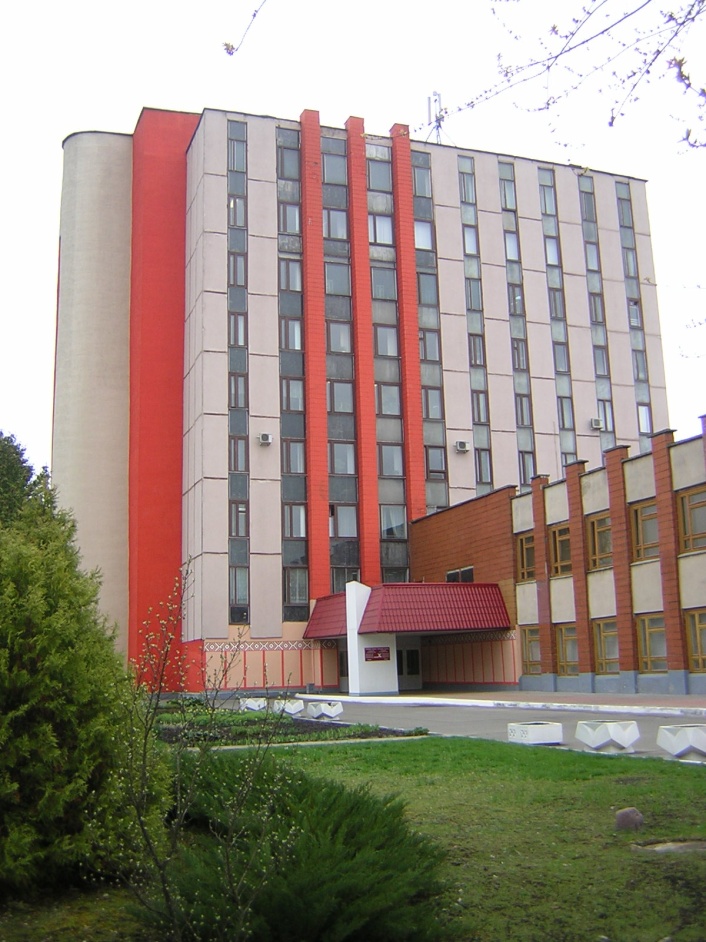 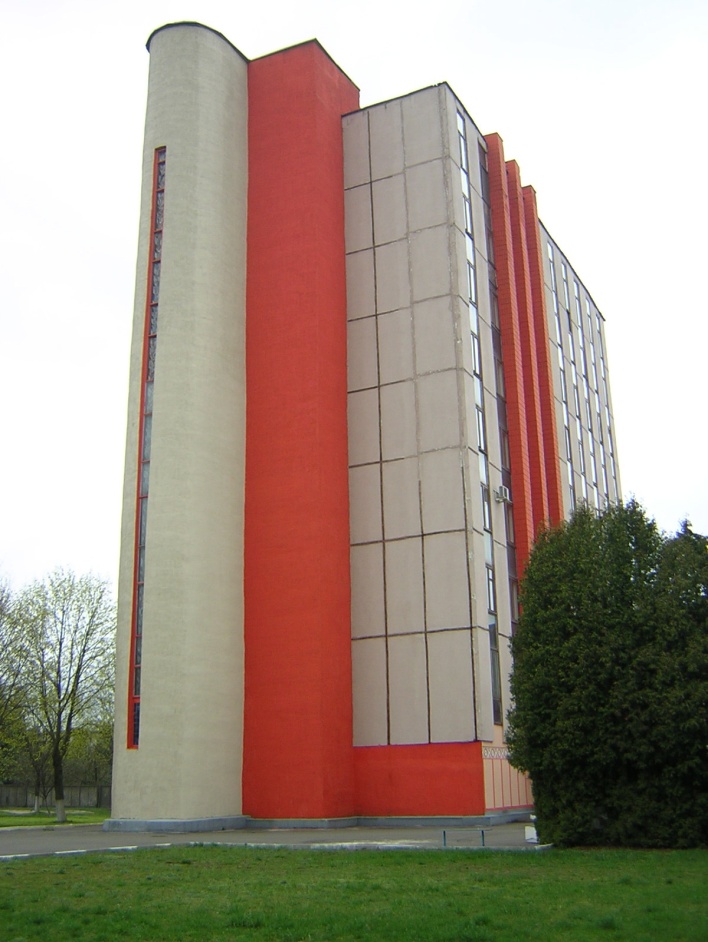 Подсобно-производственный корпус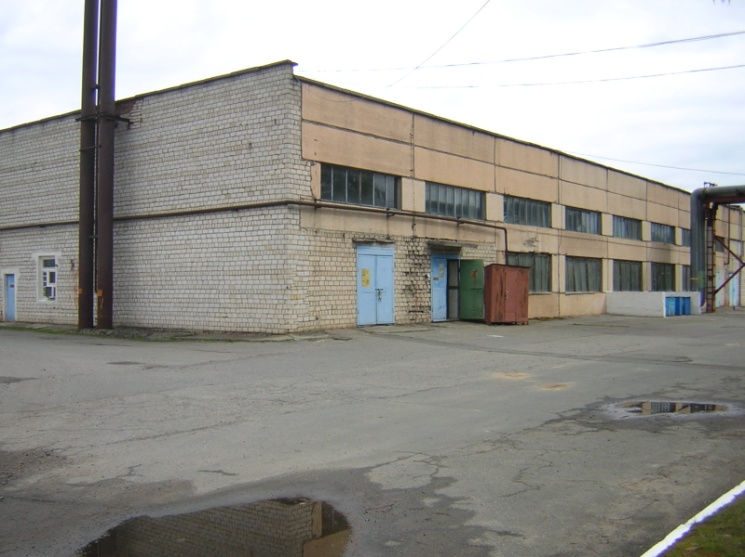 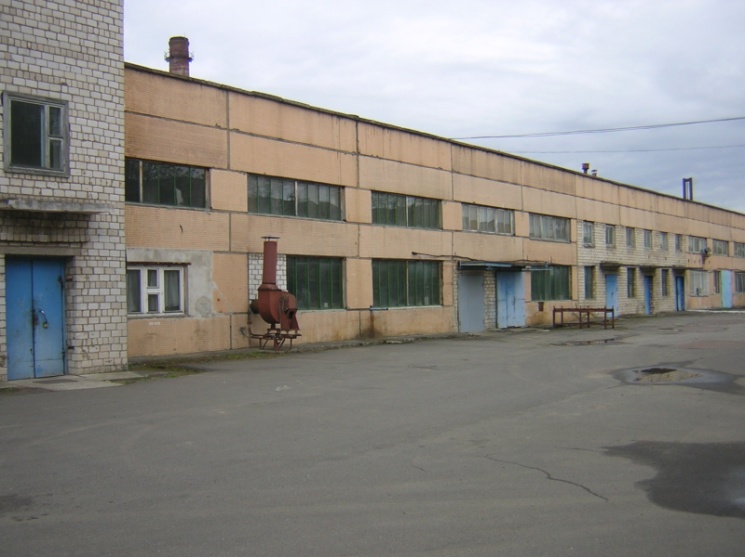 Вспомогательный корпус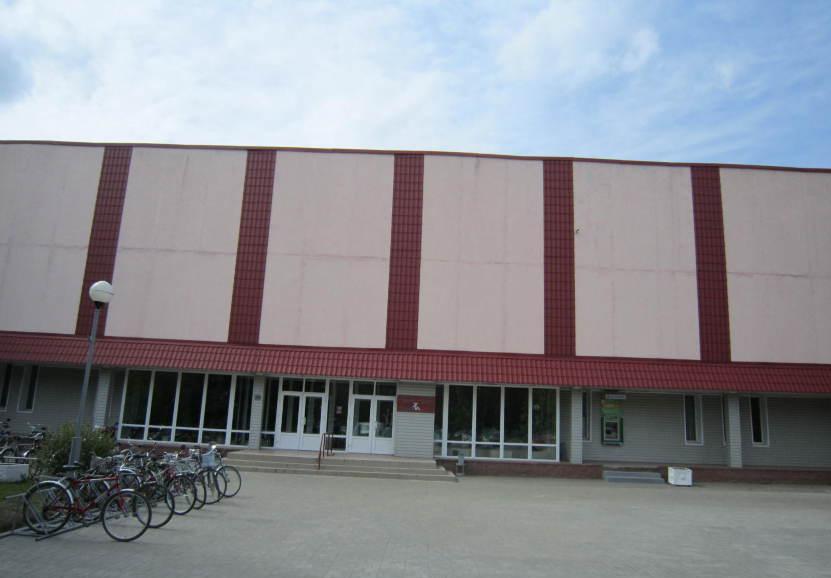 Производственное и складские помещения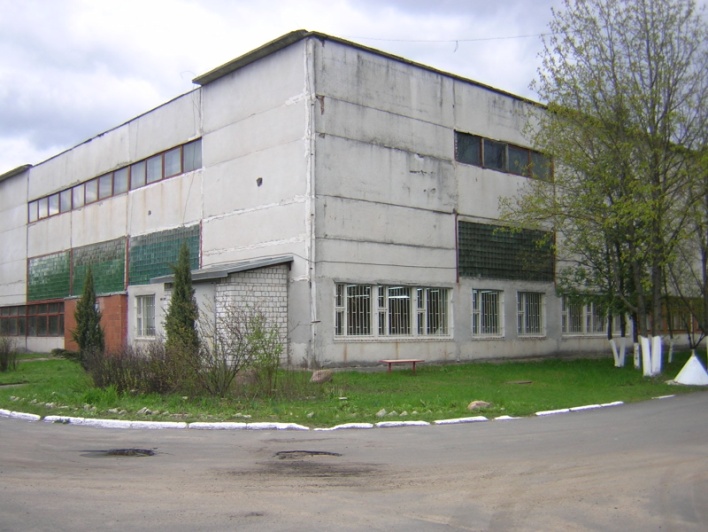 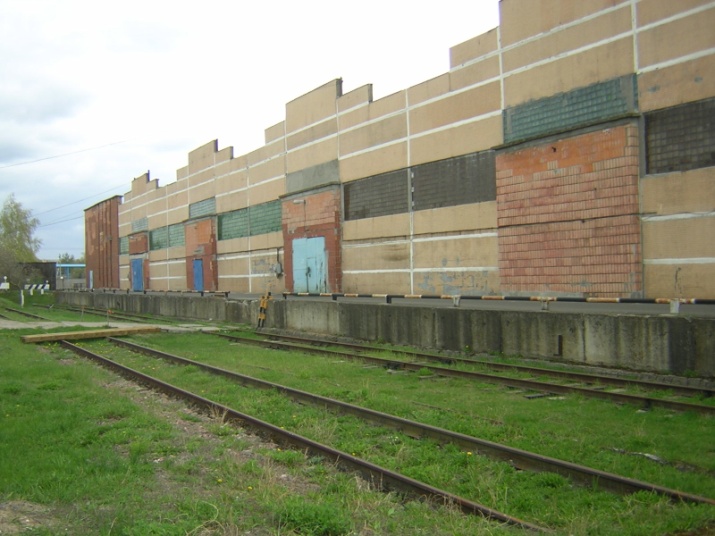 ПродавецОАО «БЕЛФА», г. ЖлобинКонтактный телефон продавца+375 44 797 88 07; +375 2334 3 17 19Адрес объектаг. Жлобин, проезд Красный, 2Дата постройки, год1982Не используется, год2016Общая площадь, м24520Площадь земельного участка, гаУсловия предоставления земельного участкаНа правах постоянного пользованияХарактеристика строенийКаркасное 9-ти этажное здание, каркас выполнен из сборного железобетона, материал стен – стеновые панели из ячеистого бетона, кирпичИнженерные коммуникацииХолодное, горячее водоснабжение, канализация, электрические сети, центральное отопление, приточно-вытяжная вентиляция, телефон, радио, интернет.Технический паспортИмеетсяВозможное направление использования объектаОфисы, база спортивной команды и т.д.Дополнительная информацияЗдание имеет подъездную автомобильную дорогу, автостоянку, бассейн в шаговой доступности. Здание находится в пределах городской черты, обслуживается общественным транспортом (автобус №6) и окружено лесным массивом.ПродавецОАО «БЕЛФА», г. ЖлобинКонтактный телефон продавца+375 44 797 88 07; +375 2334 3 17 19Адрес объектаг. Жлобин, проезд Красный, 2Дата постройки, год1978Не используется, год2016Общая площадь, м24000Площадь земельного участка, га0,05494Условия предоставления земельного участкаНа правах постоянного пользованияХарактеристика строенийКаркасное 1-этажное здание с 3-х этажной пристройкой, каркас выполнен из сборного железобетона, материал стен – стеновые панели из ячеистого бетона; кирпичИнженерные коммуникацииХолодное, горячее водоснабжение, канализация, электрические сети, центральное отопление, механическая вентиляция, телефон, радио, интернет.Технический паспортИмеетсяВозможное направление использования объектаОрганизация нового производства, складские помещения для строительных, сыпучих материалов и т.д.Дополнительная информацияЗдание имеет подъездную автомобильную дорогу. Удаленность от железной дороги – . Здание находится в пределах городской черты, доступ к нему обслуживается общественным транспортом (автобус №6). Возможен вариант продажи вместе с рабочим оборудованием: древообрабатывающие, металлообрабатывающие (холодная, горячая обработка) станки, литьевые установки.ПродавецОАО «БЕЛФА», г. ЖлобинКонтактный телефон продавца+375 44 797 88 07; +375 2334 3 17 19Адрес объектаг. Жлобин, проезд Красный, 2Дата постройки, год1978Не используется, год2016Общая площадь, м28451Площадь земельного участка, га0,02724Условия предоставления земельного участкаНа правах постоянного пользованияХарактеристика строенийКаркасное 3-х этажное здание, каркас выполнен из сборного железобетона, материал стен – стеновые панели из ячеистого бетона; кирпичИнженерные коммуникацииХолодное, горячее водоснабжение, канализация, электрические сети, центральное отопление, механическая вентиляция, телефон, радио, интернет.Технический паспортИмеетсяВозможное направление использования объектаОрганизация нового производства, складские помещения, спортивные залы, общественные центры и т.д.Дополнительная информацияЗдание имеет подъездную автомобильную дорогу, автостоянку, бассейн в шаговой доступности. Здание находится в пределах городской черты, обслуживается общественным транспортом (автобус №6) и окружено лесным массивом.ПродавецОАО «БЕЛФА», г. ЖлобинКонтактный телефон продавца+375 44 797 88 07; +375 2334 3 17 19Адрес объектаг. Жлобин, проезд Красный, 2Дата постройки, год1978Не используется, год2016Общая площадь, м235 000Площадь земельного участка, га4,609Условия предоставления земельного участкаНа правах постоянного пользованияХарактеристика строенийКаркасное 1-х этажное здание с тех. этажом, каркас выполнен из сборного железобетона, основная сетка колонн 18х12м, материал стен – стеновые панели из ячеистого бетона.Инженерные коммуникацииХолодное, горячее водоснабжение, канализация, электрические сети, центральное отопление, механическая вентиляция, телефон, радио, интернет.Технический паспортИмеетсяВозможное направление использования объектаОрганизация нового производства, складские помещения, овощебазы, логистические центры, терминалы и т.д.Дополнительная информацияЗдание имеет подъездную автомобильную и железную дороги,. Здание находится в пределах городской черты, обслуживается общественным транспортом (автобус №6); находится на охраняемой территории. В производственном помещении имеется возможность поддержания требуемой температуры в зимний период и требуемой влажности в любое время года.